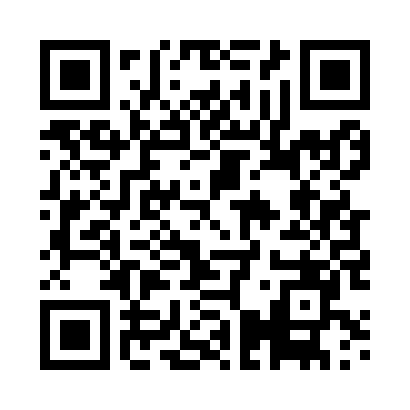 Prayer times for Pendilhe, PortugalMon 1 Apr 2024 - Tue 30 Apr 2024High Latitude Method: Angle Based RulePrayer Calculation Method: Muslim World LeagueAsar Calculation Method: HanafiPrayer times provided by https://www.salahtimes.comDateDayFajrSunriseDhuhrAsrMaghribIsha1Mon5:407:141:356:057:579:252Tue5:387:131:356:067:589:273Wed5:367:111:346:067:599:284Thu5:347:091:346:078:009:295Fri5:327:081:346:088:019:316Sat5:307:061:346:088:029:327Sun5:287:041:336:098:039:338Mon5:277:031:336:108:049:359Tue5:257:011:336:108:059:3610Wed5:237:001:336:118:069:3711Thu5:216:581:326:128:079:3912Fri5:196:561:326:128:089:4013Sat5:176:551:326:138:099:4114Sun5:156:531:326:148:109:4315Mon5:136:521:316:148:119:4416Tue5:116:501:316:158:129:4617Wed5:096:491:316:168:149:4718Thu5:076:471:316:168:159:4819Fri5:066:461:306:178:169:5020Sat5:046:441:306:188:179:5121Sun5:026:431:306:188:189:5322Mon5:006:411:306:198:199:5423Tue4:586:401:306:198:209:5624Wed4:566:381:296:208:219:5725Thu4:546:371:296:218:229:5926Fri4:526:361:296:218:2310:0027Sat4:516:341:296:228:2410:0128Sun4:496:331:296:238:2510:0329Mon4:476:321:296:238:2610:0430Tue4:456:301:296:248:2710:06